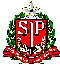 GOVERNO DO ESTADO DE SÃO PAULOSECRETARIA DE ESTADO DA EDUCAÇÃODIRETORIA DE ENSINO REGIÃO DE SÃO JOÃO DA BOA VISTA                                                                               São João da Boa Vista, 04 de maio de 2020.Instrução nº 021/2020 – Núcleo de Administração de PessoalAssunto: Cronograma de digitação de maio de 2020CRONOGRAMA PARA DIGITAÇÃO: MAIO/2020CRONOGRAMA PARA DIGITAÇÃO: MAIO/2020CRONOGRAMA PARA DIGITAÇÃO: MAIO/2020CRONOGRAMA PARA DIGITAÇÃO: MAIO/2020EVENTOEVENTOPRAZOOBSERVAÇÕESAGUARDANDO APOSENTADORIA - CÓDIGO 056APOSENTADORIA POR INVALIDEZ - CÓDIGO 100AGUARDANDO APOSENTADORIA - CÓDIGO 056APOSENTADORIA POR INVALIDEZ - CÓDIGO 10011/05/2020BIÊNIOBIÊNIO08/05/2020
Publicação 12/05/2020CADASTRAMENTO AUTOMÁTICO DE DOCENTES  CATEGORIA “O” CADASTRAMENTO AUTOMÁTICO DE DOCENTES  CATEGORIA “O” 11/05/2020ATÉ 15h30minNão esquecer de digitar as associações de carga horária na SEDCADASTRAMENTO AUTOMÁTICO DE DOCENTES  CATEGORIA “V” - SEDCADASTRAMENTO AUTOMÁTICO DE DOCENTES  CATEGORIA “V” - SED07/05/2020Publicação em 09/05/2020DADOS PESSOAIS – Atualização AutomáticaDADOS PESSOAIS – Atualização Automática11/05/2020Atualização  às 12 horas e às16 horasDISPENSA / EXTINÇÃO - Categorias "F", "P" e "O"1º12/05/2020ENVIAR CAF ELETRONICADISPENSA / EXTINÇÃO - Categorias "F", "P" e "O"2º29/05/2020ENVIAR CAF ELETRONICAEXONERAÇÃOEXONERAÇÃO12/05/2020 ENVIAR CAF ELETRONICA DISPONIBILIZAÇÃO DOS TERMINAIS DA REDE PRODESPDISPONIBILIZAÇÃO DOS TERMINAIS DA REDE PRODESPDISPONIBILIZAÇÃO DOS TERMINAIS DA REDE PRODESPDIAS ÚTEIS – DAS 6H ÀS 22HFERIADO – DAS 6H ÀS 18HSÁBADOS E DOMINGOS – DAS 6H ÀS 18H